Words for Feelings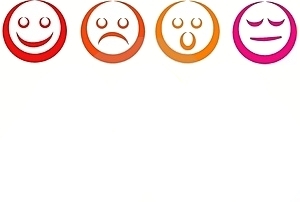 AfraidAngryAnnoyedAnxiousAshamedBashfulBeautifulBoredBraveBulliedCalmConfidentConfusedContentCreativeCuriousDepressedDisappointedDiscouragedDisgustedEagerEmbarrassedEnviousExcitedExhaustedFaithfulFearfulForgivingFrightenedFrustratedFunnyFuriousGenerousGladGlumGoodGratefulGreatGreedyGrouchyGuiltyGrumpyHappyHateHelpfulHelplessHopefulHopelessHumiliatedHurtImpatientImportantInnocentInsecureInspiredIntimidatedJealousJoyfulKindLazyLivelyLonelyLostLovedLovingMad Mischievous MiserableMoodyNastyNervousNicePamperedPleasedProudPuzzledQuietRambunctiousRejectedResponsibleRowdyScaredSelfishSeriousShySickSillySorryStrongSullenSureSympatheticThoughtfulTimidTiredTolerantUncertainUnderstandingUnforgivingUpsetWorried